1.1 Classifying Polynomials and DistributionThis year will be focused a lot on polynomials. In order to fully define a polynomial, there are some other terms that we will need to know as well. Polynomials come in many forms. In order to classify a polynomial, we look at two things: the __________________________ and the _____________. Identify the information for each polynomial. Then classify the polynomial. Something that you will be asked to do a lot is to simplify an expression. Simplifying basically means that we are going to make the expression look nicer. A step to simplifying is to combine like terms, meaning __________________________________________________________________________________________________________.Simplify each expression. Another tool to help us simplify is called the distributive property. To distribute a term is to multiply it by each term inside the parentheses. Simplify each expression. 1.2 Polynomial OperationsAdding and subtracting polynomialsAnytime we need to add or subtract a polynomial, the big idea is to _____________________________________.Simplify each expression. Multiplying polynomialsMultiplying polynomials is another use of the distributive property. This time we will make sure that we distribute each term in the first polynomial to each term in the second polynomial. Simplify each expression. 1.3 Function NotationYou have been hearing about functions for a good chunk of your math career, but do you actually know what a function is? Here is what this looks like in terms of equations: How do  and  relate to each other? For , evaluate the function for the following:For , evaluate the function for the following:Graph the following functions. Last time we talked about polynomial operations. We are going to build on that today with function operations. Given the functions below, evaluate each expression. 1.4 Properties of ExponentsAn exponent a number that tells us how many times a quantity is multiplied by itself. Another word for exponent is power. The quantity that is being multiplied by itself is called the base.Ex:                                                                                         Using this information, see if you can figure out some shortcuts or rules for simplifying exponents. Be sure to show your work to help you.Product of PowersSimplify the following exponents:Quotient of PowersSimplify the following exponents:Power of PowersSimplify the following exponents:=                                                                                Notice that to simplify the exponents, the two expressions must have the same base. If you have coefficients in front of your exponent-base pair, multiply them as normal. There are two other exponent properties that we need to talk about:Now we’re going to put everything together. Make sure to remember the order of operations!Simplify. Your answer should only contain positive exponents. Sometimes we see an exponent in the form of a fraction. This means that we can rewrite it into a radical expression. The denominator of the fraction signifies what kind of root you are taking. The numerator signifies the exponent of the base inside the root. 
Ex:                                                                           Convert each fractional exponent to a radical expression or vice versa. Now that you know what a fractional exponent means, we’re going to practice simplifying with fractional exponents. Simplify. Your answer should contain only positive exponents. WordDefinitionCoefficientConstantTermPolynomialDegreeOne term:Degree 1:Two terms:Degree 2:Three terms:Degree 3:Four terms:Degree 4: Coefficients:Coefficients:Constants: Constants: Number of terms:Number of terms:Degree:Degree:Classification:Classification:Coefficients:Coefficients:Constants: Constants: Number of terms:Number of terms:Degree:Degree:Classification:Classification:Mathematical DefinitionTranslationWhat it looks likeA function is a relationship where each input has exactly one output. EquationFunctionFor , find y when For , find y when 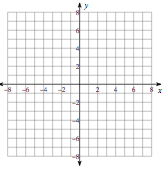 NotationWhat it meansWhat do you do?a)  b)  c)  d)  d)  e)  f)  g) h)  i) PropertyNotationRuleExamplesProduct of PowersQuotient of PowersPower of PowersPropertyRuleExampleZero PropertyNegative Exponent Propertya.  b. c.d. e. f. 